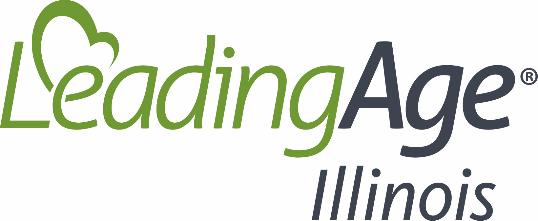    Building an Infection Prevention Program – It’s more than just COVID-19DAY 1- Tuesday, November 298:30 – 8:45 am		Introduction and Goal- Deborah Burdsall, Hektoen InstituteObjectives:Explain the importance of participation and asking questionsRecognize other participants and different long-term care settingsIdentify the relevance of the course to individual practice8:45 – 9:00 am	History of Infection Preventionists in Healthcare- Deborah Burdsall, Hektoen Institute				Objectives:Describe how infection prevention and control programs have evolvedInterpret differences and similarities between infection prevention and control in acute care vs. long term careExplain the importance of infection prevention and control in long term care9:00 – 9:30 am	Competency Requirements for the IP: Navigate through CDC training website or Project Firstline, APIC roadmap- Deborah Burdsall, Hektoen Institute & Shannon Calus	Objective: Access different CDC, Project Firstline, CMS, APIC, and IDPH resources related to competency requirementsIncorporate competency requirements into own care communities’ policies and proceduresDevelop training for care community staff based upon the relevant online resources9:30 -10:00 am		Assessments: How many and what are they?   Deborah Burdsall, Hektoen Institute 			Objective: Describe various required assessments for an ICPCDescribe risk/risk categoriesIdentify the hierarchy of assessments and how they need to be implemented in each care community10:00 – 10:15 am	Break10: 15 – 11:00 am	Risk: What is it?  What do we do with it?  Deborah Burdsall, Hektoen Institute 			Objective: Identify which risk assessments are relevant to participants’ own care communitiesDevelop and interdisciplinary team approach to determining care community riskImplement interdisciplinary processes, polices, and procedures that address identified risk11:00 – 11:30 am	Infection Prevention and Control Program (IPCP) Infrastructure- Christine Pate, Hektoen Institute	Objective: Describe the role of the Infection Preventionist (IP) in managing the Infection Prevention ProgramDefine the role of surveillance in the Infection Prevention & Control ProgramDraw an outline for the development of infection Prevention Program Plan11:30 -12:00 pm		Interactive Activity – Christine Pate, Hektoen InstituteProvide document of a program with goals, strategies to meet the goals, set Smart Goals12:00 – 12:30 pm 	Lunch12:30 – 1:00 pm	Regulatory Requirements: OSHA, OHCR, Operations Manuals, CMS, OSO’s etc., Surveys- Deborah Burdsall, Hektoen Institute	Objectives: 	Explain the difference between a guideline, standard, rule and regulationIdentify which guidelines, standards, rules and regulations are relevant to their own care communitiesDesign an interdisciplinary approach to addressing required guidelines, standards, rules and regulations on an ongoing basis1:00 – 1:15 pm		Core Principles of Infection Prevention- Deborah Burdsall, Hektoen Institute			Objectives: Describe Core Principles of Infection Prevention and Control Assemble an interdisciplinary team to incorporate the Core Principles of Infection Prevention interdisciplinary policies and proceduresDevelop a process to maintain interdisciplinary support fore the Core Principles of Infection Prevention in department policies and procedures1:15 – 1:45 pm	Hand Hygiene: presentation, policy development- Olapeju Lawal, Illinois Department of Public Health			Objectives: Examine the importance of performing hand hygiene in the prevention of diseaseReview how to preform hand hygiene and discuss performance measures tools for hand hygiene auditingRecognize some of the reasons why hand hygiene is missed and what can be done to encourage/promote compliance1:45 – 2:45 pm		Interactive ActivityProvide audit paper tools, download speedy audit and/or iScrub on their phones. Discuss use of tools. How to calculate compliance, rates, importance of providing feedback; use of glow germ2:45 – 3:15 pm	Standard Precautions & Transmission-Base Precautions- Purisima Linchangco, Hektoen Institute  			Objectives:Review the elements of the Chain of InfectionDefine Standard Precautions and enumerate the infection control components of Standard PrecautionsDiscuss Transmission-Base Precautions and the three main types-Contact, Droplet and Airborne as well as Syndromic and Empiric Transmission- Based Precautions3:15 – 3:30 pm		Break3:30 – 4:15 pm		Interactive Activity- Purisima Linchangco, Hektoen InstituteDon and doff PPE, strike through demo, types of gowns, audit tool to use, frequency of audit, etc.  NHSN tool available4:15 – 5:00 pm		Closing CommentsSummary of today’s material and tomorrow’s agendaDAY 2- Wednesday, November 308:30 – 8:45 am		Introduction Welcome and Review of Yesterday 8:45 – 9:30 am	Surveillance: What is it?  How to collect?  Process and outcome measurements- Christine Pate, Hektoen Institute9:30 – 10:15 am	Interactive Activity- Christine Pate, Hektoen InstituteUse the tools: line lists, medical records, McGeer criteria, NHSN worksheets, process and outcome measurements-calculating10:15 – 10:30 am	Break10:30 -11:00 am		Enhanced Barrier Precautions- Mary Alice Lavin, Hektoen InstituteObjectives: Review the difference between colonization and active infectionsReview standard and contact precautions and introduce enhanced barrier precautionsDescribe the impact of multidrug resistant organisms in long term care facilities11:00 – 11:15 am	Interactive Activity- Mary Alice Lavin, Hektoen InstituteDiscuss indwelling medical devices, types of wounds, dressings, high contact activities, give them examples and have them answer11:15 – 11:45 am	Legal Aspects of Infection Prevention in LTC			Objectives: Describe the role of a facilities legal representation as it related to infection prevention controlUnderstand how lack of a coordinated infection prevention and control program increase legal exposureCommunicate with administrative team how the Infection Preventionist and the facility legal team need to work together11:45 – 12:15 pm	Lunch12:15 – 12:45 pm	Outbreak Investigation-  Mary Alice Lavin, Hektoen Institute			Objectives: Recognize the steps in an outbreak investigationIdentify tools to utilize when conducting an outbreak investigation12:45 – 1:15 pm		Interactive Activity- Mary Alice Lavin, Hektoen InstituteTools, floor maps, example of norovirus and work through together1:15 – 1:45 pm		Environmental Services- Deborah Burdsall, Hektoen Institute			Objectives: Describe the interdisciplinary nature and responsibilities of environmental cleaning and disinfectingDefine cleaning and disinfectionAssemble Infection Prevention and Control Committee to develop interdisciplinary policies and procedures1:45 – 2:15 pm		Interactive ActivityEVS marking, tabulation, charts2:15 – 2:45 pm	Managing the Environment of Care- Mary Alice Lavin, Hektoen Institute	Objectives: Recognize the risks the environment of care can pose to residentsDevelop a comprehensive approach to creating a safe environment of careApply mitigation and reduction measures to create a safe environment of care2:45 – 3:15 pm	Interactive ActivityProvide tools CDC hospital water management, examples of completed tools, audit process, who’s responsible, fit testing, respiratory protection plan3:15 – 3:30 pm		Break3:30 – 4:00 pm	Employee Health: offer TB, Hep B, influenza, covid, communicable disease code, not working sick, etc- Deborah Burdsall, Hektoen Institute	Objectives: Describe the differences between acute and long term/congregate care  Employee/Occupational Health programs and the role of the LTC IPIdentify the necessary programs, tools, and interdisciplinary team members required to fulfill employee health requirementsDevelop a systematic process for implementing, documenting, and maintaining necessary employee health requirements4:00 - 5:00 pm		Closing SummarySummary of 2 days. Questions and answers. Tools, websites, resources available, contact information for the IDPH/Hektoen person in their county